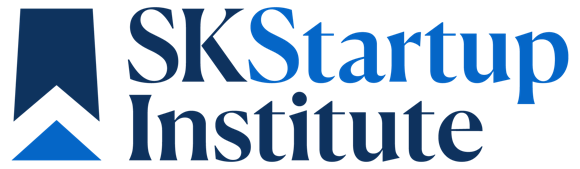 Business Plan Template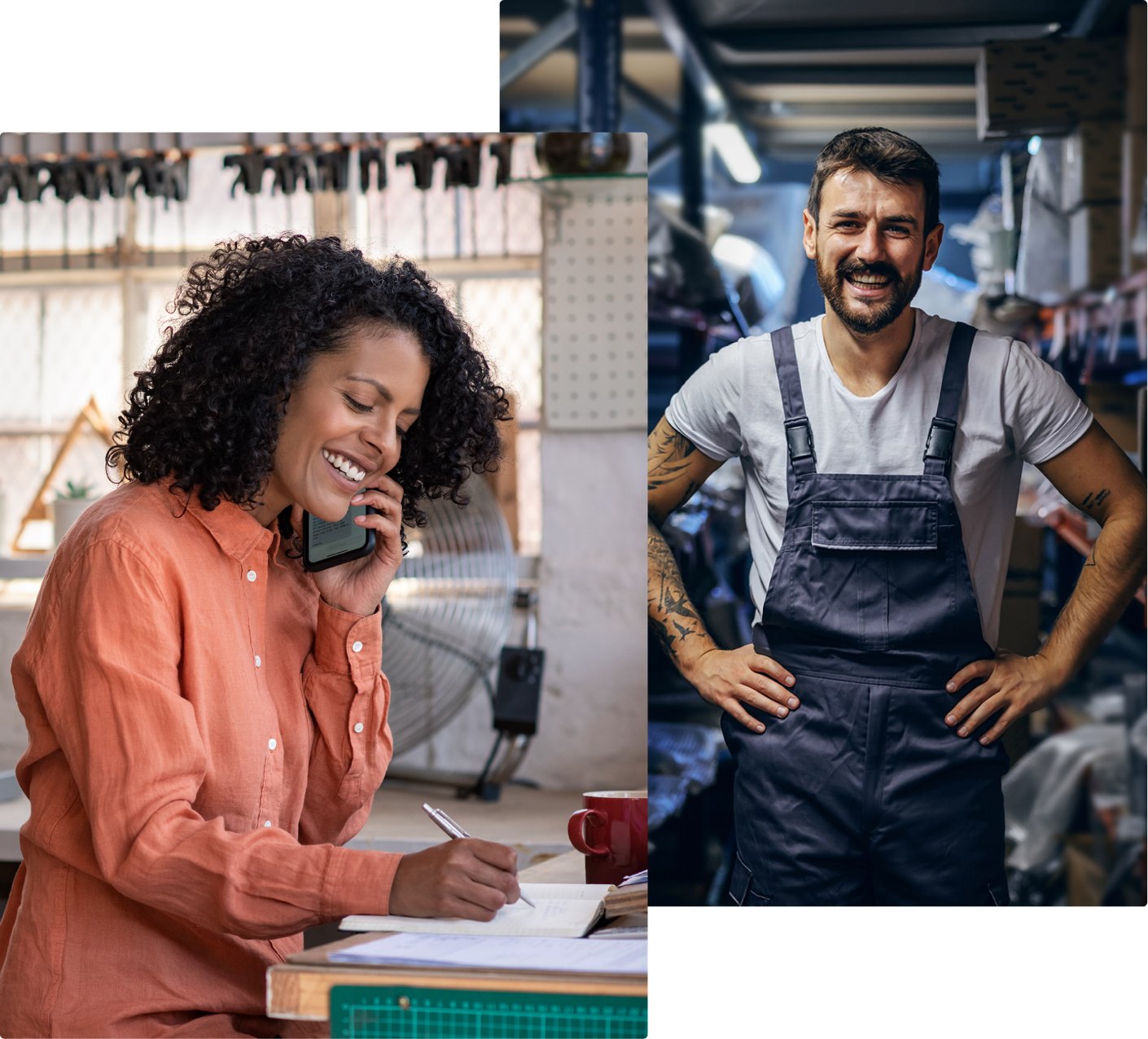 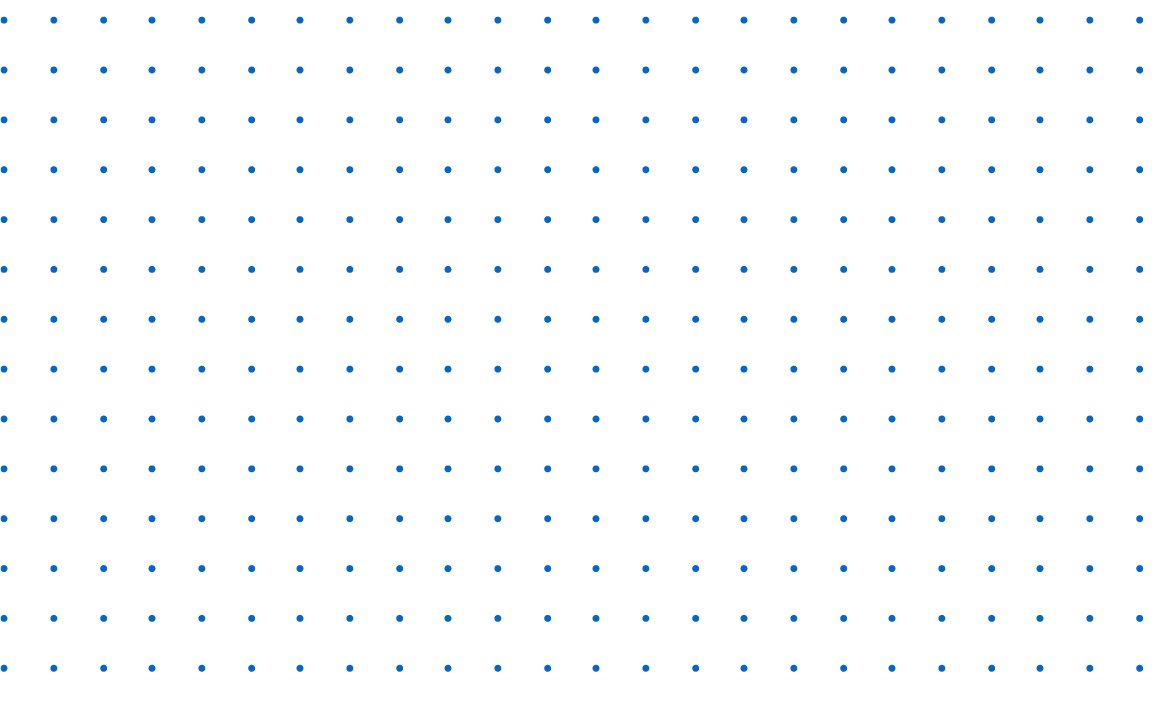 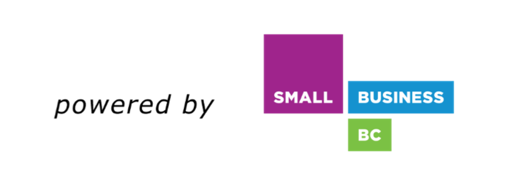 Your Business Name Goes HereAuthor: Date: 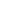 ContentsExecutive SummaryThe Executive Summary is a brief description that highlights the details of your venture. Introduce yourself (the entrepreneur) to the reader and highlight progress made to date. Summarize the core elements of the business plan, focusing more on action and strategy than concept. Show the reader what you’re going to do, not just what you want to do. Demonstrate what makes this a successful and sustainable venture for years to come. Limit this Executive Summary to one or two pages.Note: It’s common to write this last, but if you’d rather start here, it may help organize your thoughts for the sections that follow. Include the following:Business Description:The Grab: Lead with a compelling statement of why you have a great business. Get your reader to think, “Wow! This is interesting, I’d like to know more!”The Problem: Make it clear that there is an important problem (current or emerging) that your business is going to solve or opportunity your business will act upon.Product or Service: Be clear about the specific business exchange presented to your customers or clients. What do they pay for? How is your offering unique?Progress to Date: Business is more than an idea or concept. Highlight some of your progress and achievements that show your business is already in motion.Market Opportunity: Introduce relevant statistics, trends or analysis on the larger industry that your business operates in. This could include impactful metrics, newsworthy trends, reports or any useful indications that there is demand for your business. A description of your preferred target market or your anticipated customer base is also helpful.Marketing Activities: Summarize your strategy to attract new prospective customers, highlighting why you will be successful in doing so. Be specific with your agenda and refrain from using terms like word of mouth. Summarize the channels used for your marketing materials and highlight the activities that use them.Operations: Location and Structure: State where your business will operate and provide the logistics of your daily routine. Mention your business structure or any ownership considerations.Team and Key Roles: Introduce the skills and experience that make you a great entrepreneur. Support your own skill gaps with an introduction to key team personnel and partnerships that make your business work.Financial Summary: Highlight your financial forecast for your first year and describe any influential or key numbers. Breakeven, total revenues, profit or loss, growth metrics are a great start.The Ask: You don’t get what you don’t ask for! State a clear financial ask to cover your start-up costs and overhead during the first months of your operations or until your revenues support your business. Provide a specific summary of equipment, inventory, marketing costs, salaries or working capital that depict what your loan funding will be spent on.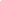 Business DescriptionStart writing Business Description here…Market OpportunityStart writing Market Opportunity here….Marketing ActivitiesStart writing Marketing Activities here…OperationsStart writing Operations here…Financial SummaryStart writing Financial Summary here…The AskStart writing the ASK here…Business Introduction & DescriptionIntroduce your business to your reader. This is an opportunity to share what is most important and interesting about you as an entrepreneur and the product or service you’re launching. Focus on why you’re starting this business, why you can be successful and why this is the right time to reach your next steps. Include the following:Legal Structure/Ownership: Provide the legal business name and organizational structure. May include an introduction to the entrepreneur or key ownership relationships behind the business. Products and Services: Provide a brief introduction to the products or services in your business. This should define the things you have for sale. Highlight what makes you unique or where you have a competitive advantage. Describe the benefits, unique features, defined experience or proprietary aspects that get customers to choose you over alternatives. Mission and Vision Statements: Mission statements help define a company’s daily business objectives and its approach to achieving them. A vision statement illustrates long-term plans or objectives. Combined, these statements represent the core purpose and values that speak for your business personality and culture. Progress and Status: Share your Aha! Moment; your inspiration and motivation for starting your business. Describe the opportunity that you have found and any progress or achievements you’ve made. This statement can also include a summary of next steps- your most pressing to-do items. Business Goals and Milestones: Goals are achievements worth celebrating, so share what defines your success and when you expect to get there (consider using the SMART method). Milestones share your important to-do list of activities, representing your path to success (and achieving your goals). Consider your 12-24 month timeline and highlight your start-up, launch and ongoing planned activities throughout this timeframe. 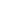 Business DescriptionStart writing Business Description here…Ownership and Management TeamStart writing Ownership and Management Team here…Products and ServicesStart writing Products and Service here…Mission and Vision StatementsStart writing Purpose and Values here…Progress and StatusStart writing Progress and Status here…Business Goals and MilestonesStart writing Business Goals and Milestones here…Market AnalysisExternal Environment Now that you have introduced your company, teach the reader about the ‘business world’ you are going to enter. Analyze and describe the industry you are part of. Do not simply say retail sales are $6 Billion and I am going to be part of that; focus your awareness of the true environment and industry segment you aim to belong to.  Things you might talk about:How large is the industry? Is it growing? What are the key drivers and influences in the market?What economic, social and lifestyle trends affect the industry- what’s new? Cultural, environmental or geographical factors that impact the industry- what’s happening? Certifications and industry requirements or government regulations that may be required (if any)Growth potential and future plans- Is the long-term market outlook sustainable? Hint: search for “trends in <your industry>”.  See what articles and reports are saying about your industry and build from this. Use data and statistics, industry white papers, news articles, expert testimonials - you name it!  Don’t forget to think PESTEL: Political, Economic, Social, Technological, Environmental, Legal.You can analyze both internal and external factors using a SWOT Matrix:SWOT is a description of organizations’ Strengths, Weaknesses, Opportunities and Threats. Activities the company does well or unique resources that it has are listed as strengths. Activities the organization could do better or resources that it needs but does not possess (yet) are listed as weaknesses. Both strengths and weaknesses are internal facing. An external-facing analysis accounts for opportunities and threats. Opportunities are positive trends, whereas threats describe potential for change.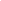 Industry OverviewStart writing Industry Overview here…Trend AnalysisStart writing Trend Analysis here…SWOTFill the table with your SWOT analysis…Market Analysis and Target Market DescriptionDescribe the general market you are entering. Your market is more focused than industry- show the reader you understand the specific dynamics that affect the decisions of your customer. This may include city or neighbourhood profiles, demographic and statistical categories, psychographic, lifestyle and social preferences and much more. Consider how you can best demonstrate your knowledge in the following areas: Selling Business-to-Consumer (B2C) or Business-to-Business (B2B)Demographics: Age, gender, occupation(s), income level, education, family status- who is your customer?  For B2B: Type of business, company size, location, number of employees, sales revenues, association or memberships, descriptions of their customers or key stakeholders and influential decision makers.Geographics: City, rural or neighborhood profiles, reach or range, access to transportation, online and digital landscape- where will your business and sales actually take place?Psychographics: Interests, habits or routine, preferences, values, hobbies - why do they buy? 
Examples; socially or environmentally conscious, health and wellness preferences, time saving value, communicate via digital media, etc.Lifestyle: Status, relationships, known associations like athletic and health/wellness preferences or career and family ambitions. Buying Factors/Sensitivity: Price, quality, brand name, service, special product features, advertising, packaging, location, store design, ambiance- what triggers their buying behavior? Target Market: Using a combination of demographic, psychographic, lifestyle and behaviours, profile your best customer. Crafting customer profiles (aka personas) is a great way to capture your client’s story of doing business with you. You may have more than one target group to consider. Based on this data, clearly state: your market, location, person and preferences = Target Market Segment 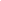 General Market AnalysisStart writing General Market Analysis here…Market Size and Important DemographicsStart writing Market Size and Demographics here…Psychographic and Lifestyle CharacteristicsStart writing Psychographic and Lifestyle Characteristics here…Buying Factors and Purchase MotivationStart writing Buying Factors and Purchase Motivation here…
Target Market – Profile or Persona Start writing Target Market (Segments) or Persona(s) here…CompetitionWho else in this environment sells competing products or services? Anything that may be considered an alternative to what your business provides (please don’t say you have no competition). Introduce the group at a high level in one paragraph (the competitive landscape) – then give a minimum of 3 example companies that you can profile with Strengths and Weaknesses - things they do well and things they can improve upon. May even use a role model company - who would you like to emulate and why? Remember:  Direct and Indirect competition. If you are a sandwich shop: Other sandwich shops are direct competition; a sushi restaurant is indirect competition. Both stop a customer from being hungry. Only one of you gets their lunch money.Positioning Strategy: Once you’ve outlined your competitive landscape, it’s time to add yourself into the mix. Positioning refers to what differentiates your business from others. Size up the competition and tell your reader how you will be different and take them on!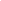 Competitor AnalysisStart writing Competitor Analysis here……Positioning StrategyStart writing Positioning Strategy here……Using the same competitors as above, identify their strengths and weaknesses:Marketing & Sales StrategiesNow that you’ve discovered your market influences and defined your target consumer, it’s time to think about how you can access them. Marketing and Sales is about presenting your product or service by saying the right things to the right people (and at the right time). Focus this section on how you expect to get the attention of your audience to communicate and influence their purchase. You are starting to define your brand. Products and Services Description/Unique Selling Proposition: Describe and present your core products. Consider packages or bundling products or services; the benefits to your target customer; unique features or proprietary aspects. (If you have many options, add to an appendix). This should clearly answer what you have for sale and why you expect customers to buy from you; known as your Unique Selling Proposition (USP).  Pricing Strategy: Explain your pricing strategy and why it will be effective with your target customers. List price as $ and describe any influences that change your pricing structure. This may include bulk purchase discounts, paying in advance, installments or financing, customer accounts, etc.Place/Distribution Strategy: Distribution strategy refers to the process of tangibly getting your product or service to your customer. Describe this distribution strategy and explain why it’s best for your marketplace. Examples like direct/ online; wholesale; retail; via distributors or a partner network.Promotion Strategy: Describe how you will you introduce, promote and support your products in the marketplace. What will you highlight about your business/products and what language will help communicate the message? Consider campaigns, messaging, advertisements that can connect you with your audience. Each may have a specific goal.  Be sure to include:Sales Processes: Comment on the processes that define your customer purchase experience. 
This may include strategies to find, qualify, contact leads; create and present proposals; convert online goals or calls to action; managing client relationships; upselling or asking for referrals. Marketing Channels: Deliver your message through specific channels and share your reason for choosing to do so. Examples like web and digital; print media; radio; online blogging or content; brochures; signage; events and trade shows. Tell us WHAT you want to say, WHY you want to say it and HOW it will be said. For example, social media platforms are tools to deliver messages – not strategies. Go deeper to address how social media is utilized to define your message and distribute to a targeted audience. Develop your campaign ideas, uses of #hashtags, a list of influential @followers that articulate your overall social media strategy.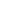 General Marketing Strategy Start writing General Marketing Strategy here…Products and Services DescriptionStart writing Products and Services Description here…Unique Selling Proposition Start writing Unique Selling Proposition here…Pricing StrategyStart writing Pricing Strategy here…Place/Distribution StrategyStart writing Distribution Strategy here…Promotion StrategyStart writing Promotion Strategy here…Sales Processes Start writing Sales Processes here…Marketing ChannelsStart writing Marketing Channels here…Marketing ImplementationIndicate which activities you plan to do per quarter. Attribute the cost and assign the responsibility for each. May use yourself, staff, contract employees or sourced services to help accomplish your marketing goals. Collateral: Flyers, brochures, business cards, newspaper adsElectronic: Website, social media ads or posts, email campaigns, content articles and blogs, adwordsActivities: Networking, trade shows, sponsorships, editorials, articles, referrals, testimonials, sales promotions, discounts, contests, samples, earned publicity 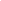 Human Resources StrategyManagement and TeamNow it is time to talk about yourself and the team to make this business happen. What makes you the right person to start/own this business? And what about your staff, partners and advisors make this the right team to deliver on this strategic plan?Management team bios: explain why you are the right person for this jobPersonnel, highlighting roles and responsibilitiesProfessional advisorsStrategic alliancesGaps in your team and how you intend to fill themIf you have been managing and working in cafés for 5 years & your partner is a trained chef – then you are a good team to open a café! But not a good team to start a construction company. Tie your experience to the needs of the business you intend to start. 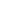 Start writing about your Management and Team here…Operations StrategyOperations defines the processes used to deliver your products and services to the marketplace. This can include staffing, manufacturing, transportation, logistics, travel, policy and procedures, after-sales service and more. Tell your reader how this all happens. What are the moving parts? How well do you know them and how organized are you to deliver on your promise? This is where you tell the reader how you organize, plan, source, prepare, package and deliver your product for your customer. Tell us how you get paid! Location: Where will your store, office or operations be located? List any features or requirements for your location (even if you don’t have one yet). Repairs, leasehold improvements, regulatory issues and compliance issues can be mentioned here. Systems: Which systems do you rely on to keep organized and perform the work in your day to day business? Examples can include payment systems, inventory tracking, client management, fulfilment and order management, electronic or online software. Explain it here, how does it work.Equipment: What do you need to manufacture your goods or provide your services?  Describe the larger items. A detailed list can be included as an appendix.Regulatory or Training Requirements: Your business may require permits, licensing, education or special consideration to operate. Examples like Food Handler Certification; WCB insurance; commercial kitchen approvals; liquor licenses or reporting to consumer protection agencies. Suppliers and Inventory: Provide supplier information and the materials, goods or services they provide. If you purchase inventory, provide an example of a typical or recurring order that includes the cost (large orders or vendor lists can be included in appendix). Production: Walk through your production process (even if you provide a service to clients). Describe the production flow from when a customer first discovers your business through to delivering (and getting paid). Payments: Include the methods of payment that your business accepts. Consider customer credit terms, collecting account receivables, keeping track of payments made and received.   Customer and Company Policies: Businesses use policy to define and govern expected actions made by owners, staff and customers. What are the important policy considerations for yours? Policies regarding vacation and scheduling, paying employees, customer returns or complaints. If this is still to be defined, share your service philosophy both to your customers and for your company culture. 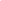 LocationStart writing about your Location here…SystemsStart writing about Systems here…EquipmentStart writing about Equipment here…Regulatory or Training RequirementsStart writing Regulatory or Training Requirements here…Suppliers and InventoryStart writing about Suppliers and Inventory here…Production ProcessesStart writing Production Processes here…PaymentsStart writing Payments Processes here…Customer and Company PoliciesStart writing Customer and Company Policies here…Financial PlanIt’s time to talk numbers.You are (most likely) asking for money. This section will explain how much you need, how you arrived at that number, what purchases will be made and projections of how you will earn back borrowed monies with sales revenue.How much you ask for should be supported by the total of your startup costs (everything you need to spend before you open the doors) + any operating costs for the first few months that you need to pay until sales start coming in (enough to cover your ongoing expenses).Be sure to provide forecasts for three different assumptions:  best, average and worst case scenarios for at least 1-2 years. The numbers you talk about here will help map your financial projections, giving you an idea of costs and the viability of your business. Align this section with your cash flow – this is how you measure and show that cash you receive through sales, investment or financing will cover expenses and obligations throughout the coming years Funding Request: Write a short summary of the purchases to be made with your funding request. Share how much you will contribute and determine the remainder. Politely ask for these contributions. Start-up Costs: These are required to start your business. Create a table of start-up costs, which can be grouped by a few categories. Tools & equipment, inventory, supplies, systems setup, materials and consumables are examples - edit as required. (Show more detail in the cash flow as an appendix).Overhead: These are your ongoing monthly costs. Show how much you need every month to keep the lights on, pay bills and keep the business operating. Rent, utilities, employee wages, internet and more.Sales Forecast: Provide a description for how you believe sales will start and grow in the coming months. Every business starts slow and grows into more consistent sales. What affects your growth? Describe decisions or trends that affect sales like hiring new staff, gaining accounts, adding inventory, seasonality of the business. Break-Even: This is the point at which sales are expected to match or exceed monthly overhead costs (including the costs of production). Sales History: If you represent an existing business or have any sales history, share these milestones and be specific with revenue earned to date. Projected Financial Statements: Balance Sheet, Income Statement and Cash Flow statements 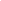 Funding RequestStart writing Funding Request here…Start Up CostsStart writing Start-up Costs here…OverheadStart writing Overhead costs here…Sales ForecastStart writing Sales Forecast here…Break-Even AnalysisStart writing Break-Even here…Sales History Start writing Sales History here…Projected Financial Statements Start preparing your projected Financial Statements and request templates from SK Startup InstituteExit / Succession PlanIn order to wrap up the entire story, you need to acknowledge that there are risks and it is possible that things could deviate from this strategic plan.  Exit Strategy: When the time comes, how will you exit your business? Early planning will give you the opportunity to consider all of your options, including strategies that may take time to implement. As you prepare your exit strategy, you will want to ask yourself the following questions: When do I want to leave my business? What do I want to do with my business?  Consider options such as selling, merging, a buyout by a partner/shareholder, passing it on to a family member or closing the business and liquidating its assets.Other Considerations:Risks: Talk about 3 possible risks or unfavourable outcomes you can identify that might impact your business and your chances for success. Tell the reader what you will do to counter these risks. Consider: new competition, lower than projected sales; change in cost of raw materials; key team member illness etc.Backup Plan: Last is to address a Plan B. In the event things do not go according to this plan, what could you do to exit this business? Address how you could repay your loan or debt obligations (if applicable). Get a new job or your old one back; sell inventory and equipment, hire new management…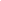 Start writing your Exit / Succession Plan Strategy here…Appendices Material that expands on the core of this business plan can be included here: Example Appendices:Include all documents needed to support your plan Provide support for assumptions, trends and comparisons Support your development plan with drawings, quotes or contractsLease agreementPartnership agreement (financial dissolution clause)Contracts / Letters of Intent (LOI’s)Quotes for leasehold improvementsQuotes for key equipment, supplies or inventoryOwner ResumesIncorporation / Registration documentsPurchase agreements and Supporting FinancialsResourcesPositiveNegativeInternalStrengthsWeaknessesExternalOpportunitiesThreatsCompetitorStrengthsWeaknessCompany 1Company 2Company 2Marketing and Sales ActivitiesCollateralElectrotonic Activities / EventsResponsibilityQuarter 1Q1 Cost$$$$Quarter 2Q2 Cost$$$$Quarter 3Q3 costQuarter 4Q4 CostFirst / Last months’ rent /deposit$Leasehold Improvements or renovations$Business Licences / Incorporation fees$Equipment and fixtures$Computers / printers / software$Website$Legal / Accounting setup$Other$Add rows as needed….Monthly Rent$Utilities$Employee Wages$Software SubscriptionsOtherAdd rows as needed….Government of SaskatchewanResources for Starting a BusinessBuilding Standards and LicensingSelf-Guided Business Name Registration Provincial Sales TaxRegulated Businesses & PersonsEmployment StandardsMunicipal RequirementsGovernment of CanadaCanadian Industry StatisticsFederal IncorporationStatistics CanadaCanadian Intellectual Property OfficeBusiness TaxesSK Startup InstituteHow to Start a Business in SaskatchewanBusiness Planning Webinar SeriesHow to Draft a Business PlanRequest a Business Plan Sample per IndustryBasic Business EducationTalk to An Expert: Professional ServicesEducation & Networking Events Market ResearchSK Business Support DirectoryFinancial Assistance & Other 
Business SupportBusiness Grants & FinancingBDCConseil Économique et Coopératif de la Saskatchewan (CECS)Clarence Campeau Development FundCo.LabsCommunity FuturesFuturpreneurIndigenous Business Development Services (IBDS)Saskatchewan Indian Equity FoundationWomen Entrepreneurs Saskatchewan